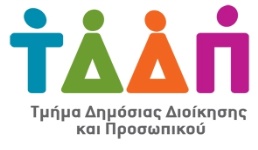 ΑΝΑΚΟΙΝΩΣΗΑναστολή της λειτουργίας του Κέντρου Εξυπηρέτησης του Πολίτη Πάφου από τις 16 Δεκεμβρίου 2020  Το Τμήμα Δημόσιας Διοίκησης και Προσωπικού (ΤΔΔΠ) του Υπουργείου Οικονομικών επιθυμεί να πληροφορήσει τους πολίτες ότι, αναστέλλεται η λειτουργία του Κέντρου Εξυπηρέτησης του Πολίτη (ΚΕΠ) Πάφου (λεωφ. Ελευθερίου Βενιζέλου 62), από την Τετάρτη 16 Δεκεμβρίου 2020, λόγω του εντοπισμού επιβεβαιωμένων κρουσμάτων  COVID-19 σε εργαζόμενους. Το ΤΔΔΠ προβαίνει στην απολύμανση του ΚΕΠ και σε όλες τις απαραίτητες ενέργειες, σύμφωνα με τις οδηγίες των αρμόδιων αρχών, για σκοπούς προστασίας της δημόσιας υγείας.Το κοινό που είχε προγραμματισμένο ραντεβού για τις επόμενες μέρες παρακαλείται όπως μην προσέλθει στο ΚΕΠ. Για εξυπηρέτηση για επείγουσες περιπτώσεις το κοινό παρακαλείται όπως απευθύνεται στα Επαρχιακά Γραφεία των αρμόδιων Τμημάτων/Υπηρεσιών της επαρχίας Πάφου ή στο Κέντρο Πολιτών (ΚΕΠΟ) του επαρχιακού ταχυδρομικού γραφείου Πάφου (τηλ. 80002000).Σ’ ό,τι αφορά τα έγγραφα που ήταν έτοιμα για παράδοση (ταυτότητες, διαβατήρια, άδειες οδήγησης κλπ) το κοινό μπορεί να τα παραλάβει από το ΚΕΠ Πάφου, από την Τετάρτη 16/12/2020 μέχρι την Παρασκευή 18/12/2020 από τις 09:00 μέχρι τις 12:00.  Για την επαναλειτουργία του ΚΕΠ Πάφου θα εκδοθεί νέα ανακοίνωση. Ζητούμε την κατανόηση και συνεργασία του κοινού και λυπούμαστε για την ταλαιπωρία.  ΚΥΠΡΙΑΚΗ ΔΗΜΟΚΡΑΤΙΑΥΠΟΥΡΓΕΙΟ ΟΙΚΟΝΟΜΙΚΩΝΤΜΗΜΑ ΔΗΜΟΣΙΑΣ ΔΙΟΙΚΗΣΗΣΚΑΙ ΠΡΟΣΩΠΙΚΟΥΚΕΝΤΡΑ ΕΞΥΠΗΡΕΤΗΣΗΣ ΤΟΥ ΠΟΛΙΤΗ15 Δεκεμβρίου 2020Τμήμα Δημόσιας Διοίκησης & Προσωπικού        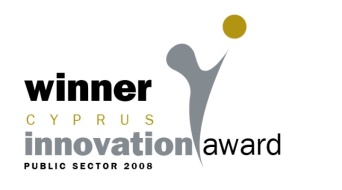 